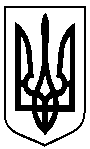 РОЗПОРЯДЖЕННЯМІСЬКОГО ГОЛОВИм.СумиПро внесення змін до розпорядженняміського голови від 08.08.2016 №231-Р	«Про проведення відкритого творчого	конкурсу відеопромороликів « Суми.Погляд сумчан»	(зі змінами)З метою формування та поширення позитивного іміджу міста Суми в Україні та за кордоном, промоції культурного, туристичного, економічного, наукового та соціального потенціалу міста, залучення потенційних інвесторів до вибору міста Суми як привабливого і зручного місця для ведення бізнесу та розміщення інвестицій, керуючись пунктом 20 частини 4 статті 42 Закону України «Про місцеве самоврядування в Україні»:1.Внести зміни до розпорядження міського голови від 08.08.16 №231-Р «Про проведення відкритого творчого конкурсу відеопромороликів « Суми.Погляд сумчан»(зі змінами),виклавши додаток 1 в новій редакції.Міський голова                                                                          О.М.ЛисенкоБаранов А.В. 700-568__________________________________________________________________Розіслати згідно зі списком розсилкивід01.09.2016 № 268-Р      